INDICAÇÃO Nº 3887/2018Sugere ao Poder Executivo Municipal a possibilidade de enviar intimação ao proprietário do terreno particular localizado na Avenida Pastor Jesus Nascimento, ao lado do nº 256, no Bairro San Marino, para que realize a roçagem e limpeza no local.Excelentíssimo Senhor Prefeito Municipal, Nos termos do Art. 108 do Regimento Interno desta Casa de Leis, dirijo-me a Vossa Excelência para sugerir ao setor competente a possibilidade de enviar intimação ao proprietário do terreno particular, localizado na Avenida Pastor Jesus Nascimento, ao lado do nº 256, no Bairro San Marino, para que realize a roçagem e limpeza no local. Justificativa:Este vereador foi procurado por moradores do bairro Jardim San Marino, mais precisamente da Avenida Pastor Jesus Nascimento, solicitando intermédio para o envio de intimação ao proprietário do terreno localizado na referida rua ao lado do nº 256, haja vista que o terreno esta com o mato muito alto e servindo de descarte de entulhos, o que esta ocasionando a proliferação de bichos peçonhentos como escorpiões, aranhas inclusive cobras, além de causar insegurança e colocar em risco a vida e saúde dos moradores. Diante da situação solicito a possibilidade de enviar intimação ao proprietário do terreno para que seja realizada a roçagem limpeza e manutenção do local.Plenário “Dr. Tancredo Neves”, em 24 de julho de 2.018.JESUS VENDEDOR-Vereador / Vice Presidente-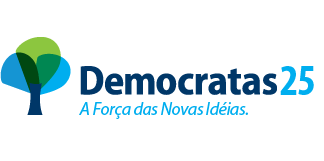 